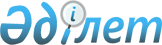 Алакөл аудандық мәслихатының 2019 жылғы 9 қаңтарындағы "Алакөл ауданының Үшарал қаласы мен ауылдық округтерінің 2019-2021 жылдарға арналған бюджеттері туралы" № 46-3 шешіміне өзгерістер енгізу туралыАлматы облысы Алакөл аудандық мәслихатының 2019 жылғы 13 желтоқсандағы № 61-2 шешімі. Алматы облысы Әділет департаментінде 2019 жылы 24 желтоқсанда № 5362 болып тіркелді
      2008 жылғы 4 желтоқсандағы Қазақстан Республикасының Бюджет кодексінің 106 бабының 4-тармағына "Қазақстан Республикасындағы жергілікті мемлекеттік басқару және өзін-өзі басқару туралы" 2001 жылғы 23 қаңтардағы Қазақстан Республикасы Заңының 6-бабының 1-тармағының 1) тармақшасына сәйкес, Алакөл аудандық мәслихаты ШЕШІМ ҚАБЫЛДАДЫ:
      1. Алакөл аудандық мәслихатының "Алакөл ауданының Үшарал қаласы мен ауылдық округтерінің 2019-2021 жылдарға арналған бюджеттері туралы" 2019 жылғы 09 қаңтарындағы № 46-3 (Нормативтік құқықтық актілерді мемлекеттік тіркеу тізілімінде № 5036 тіркелген, 2019 жылдың 5 ақпанында Қазақстан Республикасы нормативтік құқықтық актілерінің эталондық бақылау банкінде, жарияланған) шешімінің келесі өзгерістер енгізілсін:
      көрсетілген шешімнің 1, 2, 3, 4, 5, 6, 7, 8, 9, 10, 11, 12, 13 тармақтары жаңа редакцияда баяндалсын:
       "1. Үшарал қаласының 2019-2021 жылдарға арналған бюджеті тиісінше осы шешімнің 1, 2 және 3-қосымшаларына сәйкес, оның ішінде 2019 жылға келесі көлемдерде бекітілсін:
      1) кірістер 258 074 мың теңге, оның ішінде: 
      салықтық түсімдер 161 119 мың теңге;
      салықтық емес түсімдер 0 теңге;
      негізгі капиталды сатудан түсетін түсімдер 0 теңге;
      трансферттер түсімі 96 955 мың теңге, оның ішінде:
      ағымдағы нысаналы трансферттер 91 276 мың теңге;
      нысаналы даму трансферттері 0 теңге;
      субвенциялар 5 679 мың теңге;
      2) шығындар 264 581 мың теңге;
      3) таза бюджеттік кредиттеу 0 теңге, оның ішінде:
      бюджеттік кредиттер 0 теңге;
      бюджеттік кредиттерді өтеу 0 теңге;
      4) қаржылық активтерімен операциялар бойынша сальдо 0 теңге;
      5) бюджет тапшылығы (профициті) (-) 6 507 мың теңге;
      6) бюджет тапшылығын қаржыландыру (профицитін пайдалану) 6 507 мың теңге.";
      "2. Қабанбай ауылдық округінің 2019-2021 жылдарға арналған бюджеті тиісінше осы шешімнің 4, 5 және 6-қосымшаларына сәйкес, оның ішінде 2019 жылға келесі көлемдерде бекітілсін:
      1) кірістер 122 853 мың теңге, оның ішінде:
      салықтық түсімдер 30 087 мың теңге;
      салықтық емес түсімдер 0 теңге;
      негізгі капиталды сатудан түсетін түсімдер 0 теңге;
      трансферттер түсімі 92 766 мың теңге, оның ішінде:
      ағымдағы нысаналы трансферттер 59 987 мың теңге;
      нысаналы даму трансферттері 0 теңге;
      субвенциялар 32 779 мың теңге;
      2) шығындар 128 255 мың теңге;
      3) таза бюджеттік кредиттеу 0 теңге, оның ішінде:
      бюджеттік кредиттер 0 теңге;
      бюджеттік кредиттерді өтеу 0 теңге;
      4) қаржылық активтерімен операциялар бойынша сальдо 0 теңге;
      5) бюджет тапшылығы (профициті) (-) 5 402 мың теңге;
      6) бюджет тапшылығын қаржыландыру (профицитін пайдалану) 5 402 мың теңге.";
      "3. Бескөл ауылдық округінің 2019-2021 жылдарға арналған бюджеті тиісінше осы шешімнің 7, 8 және 9-қосымшаларына сәйкес, оның ішінде 2019 жылға келесі көлемдерде бекітілсін:
      1) кірістер 97 334 мың теңге, оның ішінде:
      салықтық түсімдер 29 217 мың теңге;
      салықтық емес түсімдер 0 теңге;
      негізгі капиталды сатудан түсетін түсімдер 0 теңге;
      трансферттер түсімі 68 117 мың теңге, оның ішінде:
      ағымдағы нысаналы трансферттер 43 622 мың теңге;
      нысаналы даму трансферттері 0 теңге;
      субвенциялар 24 495 мың теңге;
      2) шығындар 104 660 мың теңге;
      3) таза бюджеттік кредиттеу 0 теңге, оның ішінде:
      бюджеттік кредиттер 0 теңге;
      бюджеттік кредиттерді өтеу 0 теңге;
      4) қаржылық активтерімен операциялар бойынша сальдо 0 теңге;
      5) бюджет тапшылығы (профициті) (-) 7 326 мың теңге;
      6) бюджет тапшылығын қаржыландыру (профицитін пайдалану) 7 326 мың теңге.";
      "4. Достық ауылдық округінің 2019-2021 жылдарға арналған бюджеті тиісінше осы шешімнің 10, 11 және 12-қосымшаларына сәйкес, оның ішінде 2019 жылға келесі көлемдерде бекітілсін:
      1) кірістер 157 933 мың теңге, оның ішінде:
      салықтық түсімдер 32 390 мың теңге;
      салықтық емес түсімдер 0 теңге;
      негізгі капиталды сатудан түсетін түсімдер 0 теңге;
      трансферттер түсімі 125 543 мың теңге, оның ішінде:
      ағымдағы нысаналы трансферттер 125 543 мың теңге;
      нысаналы даму трансферттері 0 теңге;
      субвенциялар 0 теңге;
      2) шығындар 170 488 мың теңге;
      3) таза бюджеттік кредиттеу 0 теңге, оның ішінде:
      бюджеттік кредиттер 0 теңге;
      бюджеттік кредиттерді өтеу 0 теңге;
      4) қаржылық активтерімен операциялар бойынша сальдо 0 теңге;
      5) бюджет тапшылығы (профициті) (-) 12 555 мың теңге;
      6) бюджет тапшылығын қаржыландыру (профицитін пайдалану) 12 555 мың теңге.";
      "5. Ырғайты ауылдық округінің 2019-2021 жылдарға арналған бюджеті тиісінше осы шешімнің 13, 14 және 15-қосымшаларына сәйкес, оның ішінде 2019 жылға келесі көлемдерде бекітілсін:
      1) кірістер 67 116 мың теңге, оның ішінде:
      салықтық түсімдер 18 365 мың теңге;
      салықтық емес түсімдер 0 теңге;
      негізгі капиталды сатудан түсетін түсімдер 0 теңге;
      трансферттер түсімі 48 751 мың теңге, оның ішінде:
      ағымдағы нысаналы трансферттер 22 377 мың теңге;
      нысаналы даму трансферттері 0 теңге;
      субвенциялар 26 374 мың теңге;
      2) шығындар 72 680 мың теңге;
      3) таза бюджеттік кредиттеу 0 теңге, оның ішінде:
      бюджеттік кредиттер 0 теңге;
      бюджеттік кредиттерді өтеу 0 теңге;
      4) қаржылық активтерімен операциялар бойынша сальдо 0 теңге;
      5) бюджет тапшылығы (профициті) (-) 5 564 мың теңге;
      6) бюджет тапшылығын қаржыландыр (профицитін пайдалану) 5 564 мың теңге.";
      "6. Теректі ауылдық округінің 2019-2021 жылдарға арналған бюджеті тиісінше осы шешімнің 16, 17 және 18-қосымшаларына сәйкес, оның ішінде 2019 жылға келесі көлемдерде бекітілсін:
      1) кірістер 22 632 мың теңге, оның ішінде:
      салықтық түсімдер 5 753 мың теңге;
      салықтық емес түсімдер 0 теңге;
      негізгі капиталды сатудан түсетін түсімдер 0 теңге;
      трансферттер түсімі 16 879 мың теңге, оның ішінде:
      ағымдағы нысаналы трансферттер 2 653 мың теңге;
      нысаналы даму трансферттері 0 теңге;
      субвенциялар 14 226 мың теңге;
      2) шығындар 23 282 мың теңге;
      3) таза бюджеттік кредиттеу 0 теңге, оның ішінде:
      бюджеттік кредиттер 0 теңге;
      бюджеттік кредиттерді өтеу 0 теңге;
      4) қаржылық активтерімен операциялар бойынша сальдо 0 теңге;
      5) бюджет тапшылығы (профициті) (-) 650 мың теңге;
      6) бюджет тапшылығын қаржыландыру (профицитін пайдалану) 650 мың теңге.";
      "7. Жағатал ауылдық округінің 2019-2021 жылдарға арналған бюджеті тиісінше осы шешімнің 19, 20 және 21-қосымшаларына сәйкес, оның ішінде 2019 жылға келесі көлемдерде бекітілсін:
      1) кірістер 26 085 мың теңге, оның ішінде:
      салықтық түсімдер 5 089 мың теңге;
      салықтық емес түсімдер 0 теңге;
      негізгі капиталды сатудан түсетін түсімдер 0 теңге;
      трансферттер түсімі 20 996 мың теңге, оның ішінде:
      ағымдағы нысаналы трансферттер 9 606 мың теңге;
      нысаналы даму трансферттері 0 теңге;
      субвенциялар 11 390 мың теңге;
      2) шығындар 28 099 мың теңге;
      3) таза бюджеттік кредиттеу 0 теңге, оның ішінде:
      бюджеттік кредиттер 0 теңге;
      бюджеттік кредиттерді өтеу 0 теңге;
      4) қаржылық активтерімен операциялар бойынша сальдо 0 теңге;
      5) бюджет тапшылығы (профициті) (-) 2 014 мың теңге;
      6) бюджет тапшылығын қаржыландыру (профицитін пайдалану) 2 014 мың теңге.";
      "8. Көлбай ауылдық округінің 2019-2021 жылдарға арналған бюджеті тиісінше осы шешімнің 22, 23 және 24-қосымшаларына сәйкес, оның ішінде 2019 жылға келесі көлемдерде бекітілсін:
      1) кірістер 71 844 мың теңге, оның ішінде:
      салықтық түсімдер 4 863 мың теңге;
      салықтық емес түсімдер 0 теңге;
      негізгі капиталды сатудан түсетін түсімдер 0 теңге;
      трансферттер түсімі 66 981 мың теңге, оның ішінде:
      ағымдағы нысаналы трансферттер 51 453 мың теңге;
      нысаналы даму трансферттері 0 теңге;
      субвенциялар 15 528 мың теңге;
      2) шығындар 74 065 мың теңге;
      3) таза бюджеттік кредиттеу 0 теңге, оның ішінде:
      бюджеттік кредиттер 0 теңге;
      бюджеттік кредиттерді өтеу 0 теңге;
      4) қаржылық активтерімен операциялар бойынша сальдо 0 теңге;
      5) бюджет тапшылығы (профициті) (-) 2 221 мың теңге;
      6) бюджет тапшылығын қаржыландыру (профицитін пайдалану) 2 221 мың теңге.";
      "9. Ақжар ауылдық округінің 2019-2021 жылдарға арналған бюджеті тиісінше осы шешімнің 25, 26 және 27-қосымшаларына сәйкес, оның ішінде 2019 жылға келесі көлемдерде бекітілсін:
      1) кірістер 65 780 мың теңге, оның ішінде:
      салықтық түсімдер 4 185 мың теңге;
      салықтық емес түсімдер 0 теңге;
      негізгі капиталды сатудан түсетін түсімдер 0 теңге;
      трансферттер түсімі 61 595 мың теңге, оның ішінде:
      ағымдағы нысаналы трансферттер 45 907 мың теңге;
      нысаналы даму трансферттері 0 теңге;
      субвенциялар 15 688 мың теңге;
      2) шығындар 67 515 мың теңге;
      3) таза бюджеттік кредиттеу 0 теңге, оның ішінде:
      бюджеттік кредиттер 0 теңге;
      бюджеттік кредиттерді өтеу 0 теңге;
      4) қаржылық активтерімен операциялар бойынша сальдо 0 теңге;
      5) бюджет тапшылығы (профициті) (-) 1 735 мың теңге;
      6) бюджет тапшылығын қаржыландыру (профицитін пайдалану) 1 735 мың теңге.";
      "10. Жанама ауылдық округінің 2019-2021 жылдарға арналған бюджеті тиісінше осы шешімнің 28, 29 және 30-қосымшаларына сәйкес, оның ішінде 2019 жылға келесі көлемдерде бекітілсін:
      1) кірістер 38 345 мың теңге, оның ішінде:
      салықтық түсімдер 4 752 мың теңге;
      салықтық емес түсімдер 0 теңге;
      негізгі капиталды сатудан түсетін түсімдер 0 теңге;
      трансферттер түсімі 33 593 мың теңге, оның ішінде:
      ағымдағы нысаналы трансферттер 19 357 мың теңге;
      нысаналы даму трансферттері 0 теңге;
      субвенциялар 14 236 мың теңге;
      2) шығындар 40 253 мың теңге;
      3) таза бюджеттік кредиттеу 0 теңге, оның ішінде:
      бюджеттік кредиттер 0 теңге;
      бюджеттік кредиттерді өтеу 0 теңге;
      4) қаржылық активтерімен операциялар бойынша сальдо 0 теңге;
      5) бюджет тапшылығы (профициті) (-) 1 908 мың теңге;
      6) бюджет тапшылығын қаржыландыру (профицитін пайдалану) 1 908 мың теңге.";
      "11. Жыланды ауылдық округінің 2019-2021 жылдарға арналған бюджеті тиісінше осы шешімнің 31, 32 және 33-қосымшаларына сәйкес, оның ішінде 2019 жылға келесі көлемдерде бекітілсін:
      1) кірістер 65 606 мың теңге, оның ішінде:
      салықтық түсімдер 3 285 мың теңге;
      салықтық емес түсімдер 0 теңге;
      негізгі капиталды сатудан түсетін түсімдер 0 теңге;
      трансферттер түсімі 62 321 мың теңге, оның ішінде:
      ағымдағы нысаналы трансферттер 47 575 мың теңге;
      нысаналы даму трансферттері 0 теңге;
      субвенциялар 14 746 мың теңге;
      2) шығындар 66 461 мың теңге;
      3) таза бюджеттік кредиттеу 0 теңге, оның ішінде:
      бюджеттік кредиттер 0 теңге;
      бюджеттік кредиттерді өтеу 0 теңге;
      4) қаржылық активтерімен операциялар бойынша сальдо 0 теңге;
      5) бюджет тапшылығы (профициті) (-) 855 мың теңге;
      6) бюджет тапшылығын қаржыландыру (профицитін пайдалану) 855 мың теңге.";
      "12. Екпінді ауылдық округінің 2019-2021 жылдарға арналған бюджеті тиісінше осы шешімнің 34, 35 және 36-қосымшаларына сәйкес, оның ішінде 2019 жылға келесі көлемдерде бекітілсін:
      1) кірістер 52 851 мың теңге, оның ішінде:
      салықтық түсімдер 3 086 мың теңге;
      салықтық емес түсімдер 0 теңге;
      негізгі капиталды сатудан түсетін түсімдер 0 теңге;
      трансферттер түсімі 49 765 мың теңге, оның ішінде:
      ағымдағы нысаналы трансферттер 32 668 мың теңге;
      нысаналы даму трансферттері 0 теңге;
      субвенциялар 17 097 мың теңге;
      2) шығындар 54 020 мың теңге;
      3) таза бюджеттік кредиттеу 0 теңге, оның ішінде:
      бюджеттік кредиттер 0 теңге;
      бюджеттік кредиттерді өтеу 0 теңге;
      4) қаржылық активтерімен операциялар бойынша сальдо 0 теңге;
      5) бюджет тапшылығы (профициті) (-) 1 169 мың теңге;
      6) бюджет тапшылығын қаржыландыру (профицитін пайдалану) 1 169 мың теңге.";
      "13. Тоқжайлау ауылдық округінің 2019-2021 жылдарға арналған бюджеті тиісінше осы шешімнің 37, 38 және 39-қосымшаларына сәйкес, оның ішінде 2019 жылға келесі көлемдерде бекітілсін:
      1) кірістер 44 353 мың теңге, оның ішінде:
      салықтық түсімдер 3 798 мың теңге;
      салықтық емес түсімдер 0 теңге;
      негізгі капиталды сатудан түсетін түсімдер 0 теңге;
      трансферттер түсімі 40 555 мың теңге, оның ішінде:
      ағымдағы нысаналы трансферттер 25 727 мың теңге;
      нысаналы даму трансферттері 0 теңге;
      субвенциялар 14 828 мың теңге;
      2) шығындар 47 050 мың теңге;
      3) таза бюджеттік кредиттеу 0 теңге, оның ішінде:
      бюджеттік кредиттер 0 теңге;
      бюджеттік кредиттерді өтеу 0 теңге;
      4) қаржылық активтерімен операциялар бойынша сальдо 0 теңге;
      5) бюджет тапшылығы (профициті) (-) 2 697 мың теңге;
      6) бюджет тапшылығын қаржыландыру (профицитін пайдалану) 2 697 мың теңге.";
      2. Көрсетілген шешімнің 1, 4, 7, 10, 13, 16, 19, 22, 25, 28, 31, 34, 37, қосымшалары тиісінше осы шешімнің 1, 2, 3, 4, 5, 6, 7, 8, 9, 10, 11, 12, 13 қосымшаларына сәйкес жаңа редакцияда баяндалсын.
      3. Осы шешімнің орындалуын бақылау Алакөл аудандық мәслихатының "Депутаттық өкілеттік, бюджет, экономика, заңдылықты сақтау, құқықтық қорғау және қоғамдық ұйымдармен байланыс жөніндегі" тұрақты комиссиясына жүктелсін.
      4. Осы шешiм 2019 жылғы 1 қаңтардан бастап қолданысқа енгiзiледі. 2019 жылға арналған Үшарал қаласының бюджеті 2019 жылға арналған Қабанбай ауылдық округінің бюджеті 2019 жылға арналған Бескөл ауылдық округінің бюджеті 2019 жылға арналған Достық ауылдық округінің бюджеті 2019 жылға арналған Ырғайты ауылдық округінің бюджеті 2019 жылға арналған Теректі ауылдық округінің бюджеті 2019 жылға арналған Жағатал ауылдық округінің бюджеті 2019 жылға арналған Көлбай ауылдық округінің бюджеті 2019 жылға арналған Ақжар ауылдық округінің бюджеті 2019 жылға арналған Жанама ауылдық округінің бюджеті 2019 жылға арналған Жыланды ауылдық округінің бюджеті 2019 жылға арналған Екпінді ауылдық округінің бюджеті 2019 жылға арналған Тоқжайлау ауылдық округінің бюджеті
					© 2012. Қазақстан Республикасы Әділет министрлігінің «Қазақстан Республикасының Заңнама және құқықтық ақпарат институты» ШЖҚ РМК
				
      Алакөл аудандық мәслихатының сессия төрағасы

С. Карабеков

      Алакөл аудандық мәслихат хатшысы

С. Жабжанов
Алакөл аудандық мәслихатының 2019 жылғы 13 желтоқсаны № 61-2 шешіміне 1 қосымшаАлакөл аудандық мәслихатының 2019 жылғы "9" қаңтардағы "Алакөл ауданының Үшарал қаласы мен ауылдық округтерінің 2019-2021 жылдарға арналған бюджеттері туралы" №46-3 шешімімен бекітілген 1-қосымша
Санаты
Санаты
Санаты
Санаты
Сомасы 

(мың теңге)
Сыныбы
Сыныбы
Сыныбы
Сомасы 

(мың теңге)
Ішкі сыныбы
Ішкі сыныбы
Сомасы 

(мың теңге)
Атауы
Сомасы 

(мың теңге)
І. Кiрiстер
258 074
1
Салықтық түсiмдер
161 119
01
Табыс салығы
90 417
2
Жеке табыс салығы
90 417
04
Меншiкке салынатын салықтар
70 702
1
Мүлiкке салынатын салықтар
1 422
3
Жер салығы
3 302
4
Көлiк құралдарына салынатын салық
65 978
4
Трансферттердің түсімдері
96 955
02
Мемлекеттiк басқарудың жоғары тұрған органдарынан түсетiн трансферттер
96 955
3
Аудандардың (облыстық маңызы бар қаланың) бюджеттерінен трансферттер
96 955
Функционалдық топ
Функционалдық топ
Функционалдық топ
Функционалдық топ
Функционалдық топ
Сомасы

(мың теңге) 
Кiшi функция
Кiшi функция
Кiшi функция
Кiшi функция
Сомасы

(мың теңге) 
Бағдарлама әкiмшiлiгi
Бағдарлама әкiмшiлiгi
Бағдарлама әкiмшiлiгi
Сомасы

(мың теңге) 
 Бағдарлама
 Бағдарлама
Сомасы

(мың теңге) 
Атауы
Сомасы

(мың теңге) 
2. Шығындар
264 581
01
Жалпы сипаттағы мемлекеттiк қызметтер 
34 226
1
Мемлекеттiк басқарудың жалпы функцияларын орындайтын өкiлдiк, атқарушы және басқа органдар
34 226
124
Аудандық маңызы бар қала, кент, ауыл, ауылдық округ әкімінің аппараты
34 226
001
Аудандық маңызы бар қала, кент, ауыл, ауылдық округ әкiмiнің қызметiн қамтамасыз ету жөніндегі қызметтер
33 563
022
Мемлекеттік органның күрделі шығыстары
663
04
Бiлiм беру
97 977
1
Мектепке дейiнгi тәрбие және оқыту
97 129
124
Аудандық маңызы бар қала, кент, ауыл, ауылдық округ әкімінің аппараты
97 129
004
Мектепке дейінгі тәрбиелеу және оқыту және мектепке дейінгі тәрбиелеу және оқыту ұйымдарында медициналық қызмет көрсетуді ұйымдастыру
53 083
041
Мектепке дейінгі білім беру ұйымдарында мемлекеттік білім беру тапсырысын іске асыруға 
44 046
2
Бастауыш, негізгі орта және жалпы орта білім беру
848
124
Аудандық маңызы бар қала, кент, ауыл, ауылдық округ әкімінің аппараты
848
005
Ауылдық жерлерде балаларды мектепке дейін тегін алып баруды және кері алып келуді ұйымдастыру
848
07
Тұрғын үй - коммуналдық шаруашылық
123 210
2
Коммуналдық шаруашылық 
21 092
124
Аудандық маңызы бар қала, кент, ауыл, ауылдық округ әкімінің аппараты
21 092
014
Елді мекендерді сумен жабдықтауды ұйымдастыру
21 092
3
Елді-мекендерді көркейту
102 118
124
Аудандық маңызы бар қала, кент, ауыл, ауылдық округ әкімінің аппараты
102 118
008
Елді мекендердегі көшелерді жарықтандыру
35 762
009
Елді мекендердің санитариясын қамтамасыз ету
1 398
011
Елді мекендерді абаттандыру мен көгалдандыру
64 958
12
Көлік және коммуникация
9 168
1
Автомобиль көлігі
9 168
124
Аудандық маңызы бар қала, кент, ауыл, ауылдық округ әкімінің аппараты
9 168
013
Аудандық маңызы бар қалаларда, ауылдарда, кенттерде, ауылдық округтерде автомобиль жолдарының жұмыс істеуін қамтамасыз ету
9 168
Санаты 
Санаты 
Санаты 
Санаты 
Сомасы

(мың теңге)
Сынып
Сынып
Сынып
Сомасы

(мың теңге)
Ішкі сынып
Ішкі сынып
Сомасы

(мың теңге)
Атауы
Сомасы

(мың теңге)
5
Бюджеттік кредиттерді өтеу
0
01
Бюджеттік кредиттерді өтеу
0
1
Мемлекеттік бюджеттен берілетін бюджеттік кредиттерді өтеу
0
Санаты
Санаты
Санаты
Санаты
Санаты
 

Сомасы

(мың теңге)
Сынып
Сынып
Сынып
Сынып
 

Сомасы

(мың теңге)
Ішкі сынып
Ішкі сынып
Ішкі сынып
 

Сомасы

(мың теңге)
Ерекшелігі
Ерекшелігі
 

Сомасы

(мың теңге)
Атауы
 

Сомасы

(мың теңге)
4. Қаржы активтерімен операциялар бойынша сальдо
0
Қаржы активтерін сатып алу
0
13
Басқалар
0
Санаты
Санаты
Санаты
Санаты
 

Сомасы

(мың теңге)
Сынып
Сынып
Сынып
 

Сомасы

(мың теңге)
Ішкі сынып
Ішкі сынып
 

Сомасы

(мың теңге)
Атауы
 

Сомасы

(мың теңге)
V. Бюджет тапшылығы (профициті)
-6 507
VI. Бюджет тапшылығын қаржыландыру (профицитін пайдалану)
6 507
8
Бюджет қаражаттарының пайдаланылатын қалдықтары 
6 507
01
Бюджет қаражаты қалдықтары
6 507
1
Бюджет қаражатының бос қалдықтары 
6 507
Функционалдық топ
Функционалдық топ
Функционалдық топ
Функционалдық топ
Функционалдық топ
 

Сомасы

(мың теңге)
Кіші функция
Кіші функция
Кіші функция
Кіші функция
 

Сомасы

(мың теңге)
Бағдарлама әкімшісі
Бағдарлама әкімшісі
Бағдарлама әкімшісі
 

Сомасы

(мың теңге)
Бағдарлама
Бағдарлама
 

Сомасы

(мың теңге)
Атауы
 

Сомасы

(мың теңге)
16
Қарыздарды өтеу
0
1
Қарыздарды өтеу
0
452
Ауданның (облыстық маңызы бар қаланың) қаржы бөлімі
0
008
Жергілікті атқарушы органның жоғары тұрған бюджет алдындағы борышын өтеу
0Алакөл аудандық мәслихатының 2019 жылғы "13" желтоқсандағы № 61-2 шешіміне 2-қосымшаАлакөл аудандық мәслихатының 2019 жылғы "9" қаңтардағы "Алакөл ауданының Үшарал қаласы мен ауылдық округтерінің 2019-2021 жылдарға арналған бюджеттері туралы" № 46-3 шешімімен бекітілген 4-қосымша
Санаты
Санаты
Санаты
Санаты
Сомасы 

(мың теңге)
Сыныбы
Сыныбы
Сыныбы
Сомасы 

(мың теңге)
Ішкі сыныбы
Ішкі сыныбы
Сомасы 

(мың теңге)
Атауы
Сомасы 

(мың теңге)
І. Кiрiстер
122 853
1
Салықтық түсiмдер
30 087
01
Табыс салығы
12 896
2
Жеке табыс салығы
12 896
04
Меншiкке салынатын салықтар
17 191
1
Мүлiкке салынатын салықтар
150
3
Жер салығы
596
4
Көлiк құралдарына салынатын салық
16 445
4
Трансферттердің түсімдері
92 766
02
Мемлекеттiк басқарудың жоғары тұрған органдарынан түсетiн трансферттер
92 766
3
Аудандық (облыстық маңызы бар қаланың) бюджеттерінен трансферттер
92 766
Функционалдық топ
Функционалдық топ
Функционалдық топ
Функционалдық топ
Функционалдық топ
Сомасы

(мың теңге) 
Кiшi функция
Кiшi функция
Кiшi функция
Кiшi функция
Сомасы

(мың теңге) 
Бағдарлама әкiмшiлiгi
Бағдарлама әкiмшiлiгi
Бағдарлама әкiмшiлiгi
Сомасы

(мың теңге) 
 Бағдарлама
 Бағдарлама
Сомасы

(мың теңге) 
Атауы
Сомасы

(мың теңге) 
ІІ. Шығындар
128 255
01
Жалпы сипаттағы мемлекеттiк қызметтер 
30 510
1
Мемлекеттiк басқарудың жалпы функцияларын орындайтын өкiлдiк, атқарушы және басқа органдар
30 510
124
Аудандық маңызы бар қала, кент, ауыл, ауылдық округ әкімінің аппараты
30 510
001
Аудандық маңызы бар қала, кент, ауыл, ауылдық округ әкiмiнің қызметiн қамтамасыз ету жөніндегі қызметтер
29 985
022
Мемлекеттік органның күрделі шығыстары
525
04
Бiлiм беру
63 152
1
Мектепке дейiнгi тәрбие және оқыту
61 976
124
Аудандық маңызы бар қала, кент, ауыл, ауылдық округ әкімінің аппараты
61 976
004
Мектепке дейінгі тәрбиелеу және оқыту және мектепке дейінгі тәрбиелеу және оқыту ұйымдарында медициналық қызмет көрсетуді ұйымдастыру
31 486
041
Мектепке дейінгі білім беру ұйымдарында мемлекеттік білім беру тапсырысын іске асыруға
30 490
2
Бастауыш, негізгі орта және жалпы орта білім беру
1 176
124
Аудандық маңызы бар қала, кент, ауыл, ауылдық округ әкімінің аппараты
1 176
005
Ауылдық жерлерде балаларды мектепке дейін тегін алып баруды және кері алып келуді ұйымдастыру
1 176
07
Тұрғын үй - коммуналдық шаруашылық
32 436
3
Елді-мекендерді көркейту
32 436
124
Аудандық маңызы бар қала, кент, ауыл, ауылдық округ әкімінің аппараты
32 436
008
Елді мекендердегі көшелерді жарықтандыру
9 724
009
Елді мекендердің санитариясын қамтамасыз ету
410
011
Елді мекендерді абаттандыру мен көгалдандыру
22 302
12
Көлік және коммуникация
2 157
1
Автомобиль көлігі
2 157
124
Аудандық маңызы бар қала, кент, ауыл, ауылдық округ әкімінің аппараты
2 157
013
Аудандық маңызы бар қалаларда, ауылдарда, кенттерде, ауылдық округтерде автомобиль жолдарының жұмыс істеуін қамтамасыз ету
2 157
Санаты 
Санаты 
Санаты 
Санаты 
Сомасы 

(мың теңге)
Сынып
Сынып
Сынып
Сомасы 

(мың теңге)
Ішкі сынып
Ішкі сынып
Сомасы 

(мың теңге)
Атауы
Сомасы 

(мың теңге)
5
Бюджеттік кредиттерді өтеу
0
01
Бюджеттік кредиттерді өтеу
0
1
Мемлекеттік бюджеттен берілетін бюджеттік кредиттерді өтеу
0
Санаты
Санаты
Санаты
Санаты
Санаты
 

Сомасы

(мың теңге)
Сынып
Сынып
Сынып
Сынып
 

Сомасы

(мың теңге)
Ішкі сынып
Ішкі сынып
Ішкі сынып
 

Сомасы

(мың теңге)
Ерекшелігі 
Ерекшелігі 
 

Сомасы

(мың теңге)
Атауы
 

Сомасы

(мың теңге)
4. Қаржы активтерімен операциялар бойынша сальдо
0
Қаржы активтерін сатып алу
0
13
Басқалар
0
Санаты
Санаты
Санаты
Санаты
 

Сомасы

(мың теңге)
Сынып
Сынып
Сынып
 

Сомасы

(мың теңге)
Ішкі сынып
Ішкі сынып
 

Сомасы

(мың теңге)
Атауы
 

Сомасы

(мың теңге)
V. Бюджет тапшылығы (профициті)
-5 402
VI. Бюджет тапшылығын қаржыландыру (профицитін пайдалану)
5 402
8
Бюджет қаражаттарының пайдаланылатын қалдықтары 
5 402
01
Бюджет қаражаты қалдықтары
5 402
1
Бюджет қаражатының бос қалдықтары 
5 402
Функционалдық топ
Функционалдық топ
Функционалдық топ
Функционалдық топ
Функционалдық топ
 

Сомасы

(мың теңге)
Кіші функция
Кіші функция
Кіші функция
Кіші функция
 

Сомасы

(мың теңге)
Бағдарлама әкімшісі
Бағдарлама әкімшісі
Бағдарлама әкімшісі
 

Сомасы

(мың теңге)
Бағдарлама
Бағдарлама
 

Сомасы

(мың теңге)
Атауы
 

Сомасы

(мың теңге)
16
Қарыздарды өтеу
0
1
Қарыздарды өтеу
0
452
Ауданның (облыстық маңызы бар қаланың) қаржы бөлімі
0
008
Жергілікті атқарушы органның жоғары тұрған бюджет алдындағы борышын өтеу
0Алакөл аудандық мәслихатының 2019 жылғы "13" желтоқсандағы № 61-2 шешіміне 3-қосымшаАлакөл аудандық мәслихатының 2019 жылғы "9" қаңтардағы "Алакөл ауданының Үшарал қаласы мен ауылдық округтерінің 2019-2021 жылдарға арналған бюджеттері туралы" №46-3 шешімімен бекітілген 7-қосымша
Санаты
Санаты
Санаты
Санаты
Сомасы 

(мың теңге)
Сыныбы 
Сыныбы 
Сыныбы 
Сомасы 

(мың теңге)
Ішкі сыныбы
Ішкі сыныбы
Сомасы 

(мың теңге)
Атауы
Сомасы 

(мың теңге)
І. Кiрiстер
97 334
1
Салықтық түсiмдер
29 217
01
Табыс салығы
11 543
2
Жеке табыс салығы
11 543
04
Меншiкке салынатын салықтар
17 674
1
Мүлiкке салынатын салықтар
190
3
Жер салығы
1 064
4
Көлiк құралдарына салынатын салық
16 420
4
Трансферттердің түсімдері
68 117
02
Мемлекеттiк басқарудың жоғары тұрған органдарынан түсетiн трансферттер
68 117
3
Аудандық (облыстық маңызы бар қаланың) бюджеттерінен трансферттер
68 117
Функционалдық топ
Функционалдық топ
Функционалдық топ
Функционалдық топ
Функционалдық топ
Сомасы

(мың теңге) 
Кiшi функция
Кiшi функция
Кiшi функция
Кiшi функция
Сомасы

(мың теңге) 
Бағдарлама әкiмшiлiгi
Бағдарлама әкiмшiлiгi
Бағдарлама әкiмшiлiгi
Сомасы

(мың теңге) 
 Бағдарлама
 Бағдарлама
Сомасы

(мың теңге) 
Атауы
Сомасы

(мың теңге) 
ІІ. Шығындар
104 660
01
Жалпы сипаттағы мемлекеттiк қызметтер 
25 535
1
Мемлекеттiк басқарудың жалпы функцияларын орындайтын өкiлдiк, атқарушы және басқа органдар
25 535
124
Аудандық маңызы бар қала, кент, ауыл, ауылдық округ әкімінің аппараты
25 535
001
Аудандық маңызы бар қала, кент, ауыл, ауылдық округ әкiмiнің қызметiн қамтамасыз ету жөніндегі қызметтер
25 225
022
Мемлекеттік органның күрделі шығыстары
310
04
Бiлiм беру
58 438
1
Мектепке дейiнгi тәрбие және оқыту
57 745
124
Аудандық маңызы бар қала, кент, ауыл, ауылдық округ әкімінің аппараты
57 745
004
Мектепке дейінгі тәрбиелеу және оқыту және мектепке дейінгі тәрбиелеу және оқыту ұйымдарында медициналық қызмет көрсетуді ұйымдастыру
30 739
041
Мектепке дейінгі білім беру ұйымдарында мемлекеттік білім беру тапсырысын іске асыруға
27 006
2
Бастауыш, негізгі орта және жалпы орта білім беру
693
124
Аудандық маңызы бар қала, кент, ауыл, ауылдық округ әкімінің аппараты
693
005
Ауылдық жерлерде балаларды мектепке дейін тегін алып баруды және кері алып келуді ұйымдастыру
693
07
Тұрғын үй - коммуналдық шаруашылық
18 745
3
Елді-мекендерді көркейту
18 745
124
Аудандық маңызы бар қала, кент, ауыл, ауылдық округ әкімінің аппараты
18 745
008
Елді мекендердегі көшелерді жарықтандыру
9 656
009
Елді мекендердің санитариясын қамтамасыз ету
784
011
Елді мекендерді абаттандыру мен көгалдандыру
8 305
12
Көлік және коммуникация
1 942
1
Автомобиль көлігі
1 942
124
Аудандық маңызы бар қала, кент, ауыл, ауылдық округ әкімінің аппараты
1 942
013
Аудандық маңызы бар қалаларда, ауылдарда, кенттерде, ауылдық округтерде автомобиль жолдарының жұмыс істеуін қамтамасыз ету
1 942
Санаты 
Санаты 
Санаты 
Санаты 
Сомасы 

(мың теңге)
Сынып
Сынып
Сынып
Сомасы 

(мың теңге)
Ішкі сынып
Ішкі сынып
Сомасы 

(мың теңге)
Атауы
Сомасы 

(мың теңге)
5
Бюджеттік кредиттерді өтеу
0
01
Бюджеттік кредиттерді өтеу
0
1
Мемлекеттік бюджеттен берілетін бюджеттік кредиттерді өтеу
0
Санаты
Санаты
Санаты
Санаты
Санаты
 

Сомасы

(мың теңге)
Сынып
Сынып
Сынып
Сынып
 

Сомасы

(мың теңге)
Ішкі сынып
Ішкі сынып
Ішкі сынып
 

Сомасы

(мың теңге)
Ерекшелігі
Ерекшелігі
 

Сомасы

(мың теңге)
Атауы
 

Сомасы

(мың теңге)
4. Қаржы активтерімен операциялар бойынша сальдо
0
Қаржы активтерін сатып алу
0
13
Басқалар
0
Санаты
Санаты
Санаты
Санаты
 

Сомасы

(мың теңге)
Сынып
Сынып
Сынып
 

Сомасы

(мың теңге)
Ішкі сынып
Ішкі сынып
 

Сомасы

(мың теңге)
Атауы
 

Сомасы

(мың теңге)
V. Бюджет тапшылығы (профициті)
-7 326
VI. Бюджет тапшылығын қаржыландыру (профицитін пайдалану)
7 326
8
Бюджет қаражаттарының пайдаланылатын қалдықтары 
7 326
01
Бюджет қаражаты қалдықтары
7 326
1
Бюджет қаражатының бос қалдықтары 
7 326
Функционалдық топ
Функционалдық топ
Функционалдық топ
Функционалдық топ
Функционалдық топ
 

Сомасы

(мың теңге)
Кіші функция
Кіші функция
Кіші функция
Кіші функция
 

Сомасы

(мың теңге)
Бағдарлама әкімшісі
Бағдарлама әкімшісі
Бағдарлама әкімшісі
 

Сомасы

(мың теңге)
Бағдарлама
Бағдарлама
 

Сомасы

(мың теңге)
Атауы
 

Сомасы

(мың теңге)
16
Қарыздарды өтеу
0
1
Қарыздарды өтеу
0
452
Ауданның (облыстық маңызы бар қаланың) қаржы бөлімі
0
008
Жергілікті атқарушы органның жоғары тұрған бюджет алдындағы борышын өтеу
0Алакөл аудандық мәслихатының 2019 жылғы "13" желтоқсандағы № 61-2 шешіміне 4-қосымшаАлакөл аудандық мәслихатының 2019 жылғы "9" қаңтардағы "Алакөл ауданының Үшарал қаласы мен ауылдық округтерінің 2019-2021 жылдарға арналған бюджеттері туралы" №46-3 шешімімен бекітілген 10-қосымша
Санаты
Санаты
Санаты
Санаты
Сомасы 

(мың теңге)
Сыныбы
Сыныбы
Сыныбы
Сомасы 

(мың теңге)
Ішкі сыныбы
Ішкі сыныбы
Сомасы 

(мың теңге)
Атауы
Сомасы 

(мың теңге)
І. Кiрiстер
157 933
1
Салықтық түсiмдер
32 390
01
Табыс салығы
13 318
2
Жеке табыс салығы
13 318
04
Меншiкке салынатын салықтар
19 072
1
Мүлiкке салынатын салықтар
101
3
Жер салығы
4 028
4
Көлiк құралдарына салынатын салық
14 943
4
Трансферттердің түсімдері
125 543
02
Мемлекеттiк басқарудың жоғары тұрған органдарынан түсетiн трансферттер
125 543
3
Аудандық (облыстық маңызы бар қаланың) бюджеттерінен трансферттер
125 543
Функционалдық топ
Функционалдық топ
Функционалдық топ
Функционалдық топ
Функционалдық топ
Сомасы

(мың теңге) 
Кiшi функция
Кiшi функция
Кiшi функция
Кiшi функция
Сомасы

(мың теңге) 
Бағдарлама әкiмшiлiгi
Бағдарлама әкiмшiлiгi
Бағдарлама әкiмшiлiгi
Сомасы

(мың теңге) 
 Бағдарлама
 Бағдарлама
Сомасы

(мың теңге) 
Атауы
Сомасы

(мың теңге) 
ІІ. Шығындар
170 488
01
Жалпы сипаттағы мемлекеттiк қызметтер 
36 287 
1
Мемлекеттiк басқарудың жалпы функцияларын орындайтын өкiлдiк, атқарушы және басқа органдар
36 287
124
Аудандық маңызы бар қала, кент, ауыл, ауылдық округ әкімінің аппараты
36 287
001
Аудандық маңызы бар қала, кент, ауыл, ауылдық округ әкiмiнің қызметiн қамтамасыз ету жөніндегі қызметтер
29 861
022
Мемлекеттік органның күрделі шығыстары
6 426
04
Бiлiм беру
122 793
1
Мектепке дейiнгi тәрбие және оқыту
122 793
124
Аудандық маңызы бар қала, кент, ауыл, ауылдық округ әкімінің аппараты
122 793
041
Мектепке дейінгі білім беру ұйымдарында мемлекеттік білім беру тапсырысын іске асыруға
122 793
07
Тұрғын үй - коммуналдық шаруашылық
11 246
3
Елді-мекендерді көркейту
11 246
124
Аудандық маңызы бар қала, кент, ауыл, ауылдық округ әкімінің аппараты
11 246
008
Елді мекендердегі көшелерді жарықтандыру
1 934
009
Елді мекендердің санитариясын қамтамасыз ету
327
011
Елді мекендерді абаттандыру мен көгалдандыру
8 985
12
Көлік және коммуникация 
162
1
Автомобиль көлігі 
162
124
Аудандық маңызы бар қала, ауыл, кент, ауылдық округ әкімінің аппараты
162
013
Аудандық маңызы бар қалаларда, ауылдарда, кенттерде, ауылдық округтерде автомобиль жолдарының жұмыс істеуін қамтамасыз ету
162
Санаты 
Санаты 
Санаты 
Санаты 
Сомасы 

(мың теңге)
Сынып
Сынып
Сынып
Сомасы 

(мың теңге)
Ішкі сынып
Ішкі сынып
Сомасы 

(мың теңге)
Атауы
Сомасы 

(мың теңге)
5
Бюджеттік кредиттерді өтеу
0
01
Бюджеттік кредиттерді өтеу
0
1
Мемлекеттік бюджеттен берілетін бюджеттік кредиттерді өтеу
0
Санаты
Санаты
Санаты
Санаты
Санаты
 

Сомасы

(мың теңге)
Сынып
Сынып
Сынып
Сынып
 

Сомасы

(мың теңге)
Ішкі сынып
Ішкі сынып
Ішкі сынып
 

Сомасы

(мың теңге)
Ерекшелігі
Ерекшелігі
 

Сомасы

(мың теңге)
Атауы
 

Сомасы

(мың теңге)
4. Қаржы активтерімен операциялар бойынша сальдо
0
Қаржы активтерін сатып алу 
0
13
Басқалар
0
Санаты
Санаты
Санаты
Санаты
 

Сомасы

(мың теңге)
Сынып
Сынып
Сынып
 

Сомасы

(мың теңге)
Ішкі сынып
Ішкі сынып
 

Сомасы

(мың теңге)
Атауы
 

Сомасы

(мың теңге)
V. Бюджет тапшылығы (профициті)
-12 555
VI. Бюджет тапшылығын қаржыландыру (профицитін пайдалану)
12 555
8
Бюджет қаражаттарының пайдаланылатын қалдықтары 
12 555
01
Бюджет қаражаты қалдықтары
12 555
1
Бюджет қаражатының бос қалдықтары 
12 555
Функционалдық топ
Функционалдық топ
Функционалдық топ
Функционалдық топ
Функционалдық топ
 

Сомасы

(мың теңге)
Кіші функция
Кіші функция
Кіші функция
Кіші функция
 

Сомасы

(мың теңге)
Бағдарлама әкімшісі
Бағдарлама әкімшісі
Бағдарлама әкімшісі
 

Сомасы

(мың теңге)
Бағдарлама
Бағдарлама
 

Сомасы

(мың теңге)
Атауы
 

Сомасы

(мың теңге)
16
Қарыздарды өтеу
0
1
Қарыздарды өтеу
0
452
Ауданның (облыстық маңызы бар қаланың) қаржы бөлімі
0
008
Жергілікті атқарушы органның жоғары тұрған бюджет алдындағы борышын өтеу
0Алакөл аудандық мәслихатының 2019 жылғы "13" желтоқсандағы № 61-2 шешіміне 5-қосымшаАлакөл аудандық мәслихатының 2019 жылғы "9"қаңтардағы "Алакөл ауданының Үшарал қаласы мен ауылдық округтерінің 2019-2021 жылдарға арналған бюджеттері туралы" №46-3 шешімімен бекітілген 13-қосымша
Санаты
Санаты
Санаты
Санаты
Сомасы 

(мың теңге)
Сыныбы
Сыныбы
Сыныбы
Сомасы 

(мың теңге)
Ішкі сыныбы 
Ішкі сыныбы 
Сомасы 

(мың теңге)
Атауы
Сомасы 

(мың теңге)
І. Кiрiстер
67 116
1
Салықтық түсiмдер
18 365
01
Табыс салығы
9 397
2
Жеке табыс салығы
9 397
04
Меншiкке салынатын салықтар
8 968
1
Мүлiкке салынатын салықтар
170
3
Жер салығы
2 447
4
Көлiк құралдарына салынатын салық
6 351
4
Трансферттердің түсімдері
48 751
02
Мемлекеттiк басқарудың жоғары тұрған органдарынан түсетiн трансферттер
48 751
3
Аудандық (облыстық маңызы бар қаланың) бюджеттерінен трансферттер
48 751
Функционалдық топ
Функционалдық топ
Функционалдық топ
Функционалдық топ
Функционалдық топ
Сомасы

(мың теңге) 
Кiшi функция
Кiшi функция
Кiшi функция
Кiшi функция
Сомасы

(мың теңге) 
Бағдарлама әкiмшiлiгi
Бағдарлама әкiмшiлiгi
Бағдарлама әкiмшiлiгi
Сомасы

(мың теңге) 
 Бағдарлама
 Бағдарлама
Сомасы

(мың теңге) 
Атауы
Сомасы

(мың теңге) 
ІІ. Шығындар
72 680
01
Жалпы сипаттағы мемлекеттiк қызметтер 
19 297
1
Мемлекеттiк басқарудың жалпы функцияларын орындайтын өкiлдiк, атқарушы және басқа органдар
19 297
124
Аудандық маңызы бар қала, кент, ауыл, ауылдық округ әкімінің аппараты
18 987
001
Аудандық маңызы бар қала, кент, ауыл, ауылдық округ әкiмiнің қызметiн қамтамасыз ету жөніндегі қызметтер
18 987
022
Мемлекеттік органның күрделі шығыстары
310
07
Тұрғын үй - коммуналдық шаруашылық
40 524
2
Коммуналдық шаруашылық
3 800
124
Аудандық маңызы бар қала, кент, ауыл, ауылдық округ әкімінің аппараты
3 800
014
Елді мекендерді сумен жабдықтауды ұйымдастыру
3 800
3
Елді-мекендерді көркейту
36 724
124
Аудандық маңызы бар қала, кент, ауыл, ауылдық округ әкімінің аппараты
36 724
008
Елді мекендердегі көшелерді жарықтандыру
17 066
009
Елді мекендердің санитариясын қамтамасыз ету
10 400
011
Елді мекендерді абаттандыру мен көгалдандыру
9 258
12
Көлік және коммуникация
539
1
Автомобиль көлігі
539
124
Аудандық маңызы бар қала, кент, ауыл, ауылдық округ әкімінің аппараты
539
013
Аудандық маңызы бар қалаларда, ауылдарда, кенттерде, ауылдық округтерде автомобиль жолдарының жұмыс істеуін қамтамасыз ету
539
13
Басқалар
12 320
Басқалар
12 320
124
Аудандық маңызы бар қала, кент, ауыл, ауылдық округ әкімінің аппараты
12 320
040
Өңірлерді дамытудың 2020 жылға дейінгі бағдарламасы шеңберінде өңірлерді экономикалық дамытуға жәрдемдесу бойынша шараларды іске асыруға ауылдық елді мекендерді жайластыруды шешуге арналған іс-шараларды іске асыру
12 320
Санаты 
Санаты 
Санаты 
Санаты 
Сомасы 

(мың теңге)
Сынып
Сынып
Сынып
Сомасы 

(мың теңге)
Ішкі сынып
Ішкі сынып
Сомасы 

(мың теңге)
Атауы
Сомасы 

(мың теңге)
5
Бюджеттік кредиттерді өтеу
0
01
Бюджеттік кредиттерді өтеу
0
1
Мемлекеттік бюджеттен берілетін бюджеттік кредиттерді өтеу
0
Санаты
Санаты
Санаты
Санаты
Санаты
 

Сомасы

(мың теңге)
Сынып
Сынып
Сынып
Сынып
 

Сомасы

(мың теңге)
Ішкі сынып
Ішкі сынып
Ішкі сынып
 

Сомасы

(мың теңге)
Ерекшелігі
Ерекшелігі
 

Сомасы

(мың теңге)
Атауы
 

Сомасы

(мың теңге)
4. Қаржы активтерімен операциялар бойынша сальдо
0
Қаржы активтерін сатып алу 
0
13
Басқалар
0
Санаты
Санаты
Санаты
Санаты
 

Сомасы

(мың теңге)
Сынып
Сынып
Сынып
 

Сомасы

(мың теңге)
Ішкі сынып
Ішкі сынып
 

Сомасы

(мың теңге)
Атауы
 

Сомасы

(мың теңге)
V. Бюджет тапшылығы (профициті)
-5 564
VI. Бюджет тапшылығын қаржыландыру (профицитін пайдалану)
5 564
8
Бюджет қаражаттарының пайдаланылатын қалдықтары 
5 564
01
Бюджет қаражаты қалдықтары
5 564
1
Бюджет қаражатының бос қалдықтары 
5 564
Функционалдық топ
Функционалдық топ
Функционалдық топ
Функционалдық топ
Функционалдық топ
 

Сомасы

(мың теңге)
Кіші функция
Кіші функция
Кіші функция
Кіші функция
 

Сомасы

(мың теңге)
Бағдарлама әкімшісі
Бағдарлама әкімшісі
Бағдарлама әкімшісі
 

Сомасы

(мың теңге)
Бағдарлама
Бағдарлама
 

Сомасы

(мың теңге)
Атауы
 

Сомасы

(мың теңге)
16
Қарыздарды өтеу
0
1
Қарыздарды өтеу
0
452
Ауданның (облыстық маңызы бар қаланың) қаржы бөлімі
0
008
Жергілікті атқарушы органның жоғары тұрған бюджет алдындағы борышын өтеу
0Алакөл аудандық мәслихатының 2019 жылғы "13" желтоқсандағы № 61-2 шешіміне 6-қосымшаАлакөл аудандық мәслихатының 2019 жылғы "9" қаңтардағы "Алакөл ауданының Үшарал қаласы мен ауылдық округтерінің 2019-2021 жылдарға арналған бюджеттері туралы" №46-3 шешімімен бекітілген 16-қосымша
Санаты
Санаты
Санаты
Санаты
Сомасы 

(мың теңге)
Сыныбы
Сыныбы
Сыныбы
Сомасы 

(мың теңге)
Ішкі сыныбы
Ішкі сыныбы
Сомасы 

(мың теңге)
Атауы
Сомасы 

(мың теңге)
І. Кiрiстер
22 632
1
Салықтық түсiмдер
5 753
01
Табыс салығы
2 039
2
Жеке табыс салығы
2 039
04
Меншiкке салынатын салықтар
3 714
1
Мүлiкке салынатын салықтар
41
3
Жер салығы
206
4
Көлiк құралдарына салынатын салық
3 467
4
Трансферттердің түсімдері
16 879
02
Мемлекеттiк басқарудың жоғары тұрған органдарынан түсетiн трансферттер
16 879
3
Аудандық (облыстық маңызы бар қаланың) бюджеттерінен трансферттер
16 879
Функционалдық топ
Функционалдық топ
Функционалдық топ
Функционалдық топ
Функционалдық топ
Сомасы

(мың теңге) 
Кiшi функция
Кiшi функция
Кiшi функция
Кiшi функция
Сомасы

(мың теңге) 
Бағдарлама әкiмшiлiгi
Бағдарлама әкiмшiлiгi
Бағдарлама әкiмшiлiгi
Сомасы

(мың теңге) 
 Бағдарлама
 Бағдарлама
Сомасы

(мың теңге) 
Атауы
Сомасы

(мың теңге) 
ІІ. Шығындар
23 282
01
Жалпы сипаттағы мемлекеттiк қызметтер 
20 061
1
Мемлекеттiк басқарудың жалпы функцияларын орындайтын өкiлдiк, атқарушы және басқа органдар
20 061
124
Аудандық маңызы бар қала, кент, ауыл, ауылдық округ әкімінің аппараты
20 061
001
Аудандық маңызы бар қала, кент, ауыл, ауылдық округ әкiмiнің қызметiн қамтамасыз ету жөніндегі қызметтер
19 751
022
Мемлекеттік органның күрделі шығыстары
310
04
Бiлiм беру
900
2
Бастауыш, негізгі орта және жалпы орта білім беру
900
124
Аудандық маңызы бар қала, кент, ауыл, ауылдық округ әкімінің аппараты
900
005
Ауылдық жерлерде балаларды мектепке дейін тегін алып баруды және кері алып келуді ұйымдастыру
900
07
Тұрғын үй - коммуналдық шаруашылық
1 997
3
Елді-мекендерді көркейту
1 997
124
Аудандық маңызы бар қала, кент, ауыл, ауылдық округ әкімінің аппараты
1 997
008
Елді мекендердегі көшелерді жарықтандыру
763
009
Елді мекендердің санитариясын қамтамасыз ету
146
011
Елді мекендерді абаттандыру мен көгалдандыру
1 088
12
Көлік және коммуникация
324
1
Автомобиль көлігі
324
124
Аудандық маңызы бар қала, кент, ауыл, ауылдық округ әкімінің аппараты
324
013
Аудандық маңызы бар қалаларда, ауылдарда, кенттерде, ауылдық округтерде автомобиль жолдарының жұмыс істеуін қамтамасыз ету
324
Санаты 
Санаты 
Санаты 
Санаты 
Сомасы 

(мың теңге)
Сынып
Сынып
Сынып
Сомасы 

(мың теңге)
Ішкі сынып
Ішкі сынып
Сомасы 

(мың теңге)
Атауы
Сомасы 

(мың теңге)
5
Бюджеттік кредиттерді өтеу
0
01
Бюджеттік кредиттерді өтеу
0
1
Мемлекеттік бюджеттен берілетін бюджеттік кредиттерді өтеу
0
Санаты
Санаты
Санаты
Санаты
Санаты
 

Сомасы

(мың теңге)
Сынып
Сынып
Сынып
Сынып
 

Сомасы

(мың теңге)
Ішкі сынып
Ішкі сынып
Ішкі сынып
 

Сомасы

(мың теңге)
Ерекшелігі
Ерекшелігі
 

Сомасы

(мың теңге)
Атауы
 

Сомасы

(мың теңге)
4. Қаржы активтерімен операциялар бойынша сальдо
0
Қаржы активтерін сатып алу 
0
13
Басқалар
0
Санаты
Санаты
Санаты
Санаты
 

Сомасы

(мың теңге)
Сынып
Сынып
Сынып
 

Сомасы

(мың теңге)
Ішкі сынып
Ішкі сынып
 

Сомасы

(мың теңге)
Атауы
 

Сомасы

(мың теңге)
V. Бюджет тапшылығы (профициті)
-650
VI. Бюджет тапшылығын қаржыландыру (профицитін пайдалану)
650
8
Бюджет қаражаттарының пайдаланылатын қалдықтары 
650
01
Бюджет қаражаты қалдықтары
650
1
Бюджет қаражатының бос қалдықтары 
650
Функционалдық топ
Функционалдық топ
Функционалдық топ
Функционалдық топ
Функционалдық топ
 

Сомасы

(мың теңге)
Кіші функция
Кіші функция
Кіші функция
Кіші функция
 

Сомасы

(мың теңге)
Бағдарлама әкімшісі
Бағдарлама әкімшісі
Бағдарлама әкімшісі
 

Сомасы

(мың теңге)
Бағдарлама
Бағдарлама
 

Сомасы

(мың теңге)
Атауы
 

Сомасы

(мың теңге)
16
Қарыздарды өтеу
0
1
Қарыздарды өтеу
0
452
Ауданның (облыстық маңызы бар қаланың) қаржы бөлімі
0
008
Жергілікті атқарушы органның жоғары тұрған бюджет алдындағы борышын өтеу
0Алакөл аудандық мәслихатының 2019 жылғы "13" желтоқсандағы № 61-2 шешіміне 7-қосымшаАлакөл аудандық мәслихатының 2019 жылғы "9" қаңтардағы "Алакөл ауданының Үшарал қаласы мен ауылдық округтерінің 2019-2021 жылдарға арналған бюджеттері туралы" №46-3 шешімімен бекітілген 19-қосымша
Санаты
Санаты
Санаты
Санаты
Сомасы 

(мың теңге)
Сыныбы
Сыныбы
Сыныбы
Сомасы 

(мың теңге)
Ішкі сыныбы
Ішкі сыныбы
Сомасы 

(мың теңге)
Атауы
Сомасы 

(мың теңге)
І. Кiрiстер
26 085
1
Салықтық түсiмдер
5 089
01
Табыс салығы
980
2
Жеке табыс салығы
980
04
Меншiкке салынатын салықтар
4 109
1
Мүлiкке салынатын салықтар
36
3
Жер салығы
142
4
Көлiк құралдарына салынатын салық
3 931
4
Трансферттердің түсімдері
20 996
02
Мемлекеттiк басқарудың жоғары тұрған органдарынан түсетiн трансферттер
20 996
3
Аудандық (облыстық маңызы бар қаланың) бюджеттерінен трансферттер
20 996
Функционалдық топ
Функционалдық топ
Функционалдық топ
Функционалдық топ
Функционалдық топ
Сомасы

(мың теңге) 
Кiшi функция
Кiшi функция
Кiшi функция
Кiшi функция
Сомасы

(мың теңге) 
Бағдарлама әкiмшiлiгi
Бағдарлама әкiмшiлiгi
Бағдарлама әкiмшiлiгi
Сомасы

(мың теңге) 
 Бағдарлама
 Бағдарлама
Сомасы

(мың теңге) 
Атауы
Сомасы

(мың теңге) 
ІІ. Шығындар
28 099
01
Жалпы сипаттағы мемлекеттiк қызметтер 
19 054
1
Мемлекеттiк басқарудың жалпы функцияларын орындайтын өкiлдiк, атқарушы және басқа органдар
19 054
124
Аудандық маңызы бар қала, кент, ауыл, ауылдық округ әкімінің аппараты
19 054
001
Аудандық маңызы бар қала, кент, ауыл, ауылдық округ әкiмiнің қызметiн қамтамасыз ету жөніндегі қызметтер
17 544
022
Мемлекеттік органның күрделі шығыстары
1 510
07
Тұрғын үй - коммуналдық шаруашылық
8 721
3
Елді-мекендерді көркейту
8 721
124
Аудандық маңызы бар қала, кент, ауыл, ауылдық округ әкімінің аппараты
8 721
008
Елді мекендердегі көшелерді жарықтандыру
7 410
009
Елді мекендердің санитариясын қамтамасыз ету
159
011
Елді мекендерді абаттандыру мен көгалдандыру
1 152
12
Көлік және коммуникация
324
1
Автомобиль көлігі
324
124
Аудандық маңызы бар қала, кент, ауыл, ауылдық округ әкімінің аппараты
324
013
Аудандық маңызы бар қалаларда, ауылдарда, кенттерде, ауылдық округтерде автомобиль жолдарының жұмыс істеуін қамтамасыз ету
324
Санаты 
Санаты 
Санаты 
Санаты 
Сомасы 

(мың теңге)
Сынып
Сынып
Сынып
Сомасы 

(мың теңге)
Ішкі сынып
Ішкі сынып
Сомасы 

(мың теңге)
Атауы
Сомасы 

(мың теңге)
5
Бюджеттік кредиттерді өтеу
0
01
Бюджеттік кредиттерді өтеу
0
1
Мемлекеттік бюджеттен берілетін бюджеттік кредиттерді өтеу
0
Санаты
Санаты
Санаты
Санаты
Санаты
 

Сомасы

(мың теңге)
Сынып
Сынып
Сынып
Сынып
 

Сомасы

(мың теңге)
Ішкі сынып
Ішкі сынып
Ішкі сынып
 

Сомасы

(мың теңге)
Ерекшелігі
Ерекшелігі
 

Сомасы

(мың теңге)
Атауы
 

Сомасы

(мың теңге)
4. Қаржы активтерімен операциялар бойынша сальдо
0
Қаржы активтерін сатып алу 
0
13
Басқалар
0
Санаты
Санаты
Санаты
Санаты
 

Сомасы

(мың теңге)
Сынып
Сынып
Сынып
 

Сомасы

(мың теңге)
Ішкі сынып
Ішкі сынып
 

Сомасы

(мың теңге)
Атауы
 

Сомасы

(мың теңге)
V. Бюджет тапшылығы (профициті)
-2 014
VI. Бюджет тапшылығын қаржыландыру (профицитін пайдалану)
2 014
8
Бюджет қаражаттарының пайдаланылатын қалдықтары 
2 014
01
Бюджет қаражаты қалдықтары
2 014
1
Бюджет қаражатының бос қалдықтары 
2 014
Функционалдық топ
Функционалдық топ
Функционалдық топ
Функционалдық топ
Функционалдық топ
 

Сомасы

(мың теңге)
Кіші функция
Кіші функция
Кіші функция
Кіші функция
 

Сомасы

(мың теңге)
Бағдарлама әкімшісі
Бағдарлама әкімшісі
Бағдарлама әкімшісі
 

Сомасы

(мың теңге)
Бағдарлама
Бағдарлама
 

Сомасы

(мың теңге)
Атауы
 

Сомасы

(мың теңге)
16
Қарыздарды өтеу
0
1
Қарыздарды өтеу
0
452
Ауданның (облыстық маңызы бар қаланың) қаржы бөлімі
0
008
Жергілікті атқарушы органның жоғары тұрған бюджет алдындағы борышын өтеу
0Алакөл аудандық мәслихатының 2019 жылғы "13" желтоқсандағы № 61-2 шешіміне 8-қосымшаАлакөл аудандық мәслихатының 2019 жылғы "9" қаңтардағы "Алакөл ауданының Үшарал қаласы мен ауылдық округтерінің 2019-2021 жылдарға арналған бюджеттері туралы" №46-3 шешімімен бекітілген 22-қосымша
Санаты
Санаты
Санаты
Санаты
Сомасы 

(мың теңге)
Сыныбы
Сыныбы
Сыныбы
Сомасы 

(мың теңге)
Ішкі сыныбы
Ішкі сыныбы
Сомасы 

(мың теңге)
Атауы
Сомасы 

(мың теңге)
І. Кiрiстер
71 844
1
Салықтық түсiмдер
4 863
01
Табыс салығы
580
2
Жеке табыс салығы
580
04
Меншiкке салынатын салықтар
4 283
1
Мүлiкке салынатын салықтар
75
3
Жер салығы
477
4
Көлiк құралдарына салынатын салық
3 731
4
Трансферттердің түсімдері
66 981
02
Мемлекеттiк басқарудың жоғары тұрған органдарынан түсетiн трансферттер
66 981
3
Аудандық (облыстық маңызы бар қаланың) бюджеттерінен трансферттер
66 981
Функционалдық топ
Функционалдық топ
Функционалдық топ
Функционалдық топ
Функционалдық топ
Сомасы

(мың теңге) 
Кiшi функция
Кiшi функция
Кiшi функция
Кiшi функция
Сомасы

(мың теңге) 
Бағдарлама әкiмшiлiгi
Бағдарлама әкiмшiлiгi
Бағдарлама әкiмшiлiгi
Сомасы

(мың теңге) 
 Бағдарлама
 Бағдарлама
Сомасы

(мың теңге) 
Атауы
Сомасы

(мың теңге) 
ІІ. Шығындар
74 065
01
Жалпы сипаттағы мемлекеттiк қызметтер 
19 255
1
Мемлекеттiк басқарудың жалпы функцияларын орындайтын өкiлдiк, атқарушы және басқа органдар
19 255
124
Аудандық маңызы бар қала, кент, ауыл, ауылдық округ әкімінің аппараты
19 255
001
Аудандық маңызы бар қала, кент, ауыл, ауылдық округ әкiмiнің қызметiн қамтамасыз ету жөніндегі қызметтер
18 945
022
Мемлекеттік органның күрделі шығыстары
310
04
Бiлiм беру
43 341
1
Мектепке дейiнгi тәрбие және оқыту
42 291
124
Аудандық маңызы бар қала, кент, ауыл, ауылдық округ әкімінің аппараты
42 291
041
Мектепке дейінгі білім беру ұйымдарында мемлекеттік білім беру тапсырысын іске асыруға
42 291
2
Бастауыш, негізгі орта және жалпы орта білім беру
1 050
124
Аудандық маңызы бар қала, кент, ауыл, ауылдық округ әкімінің аппараты
1 050
005
Ауылдық жерлерде балаларды мектепке дейін тегін алып баруды және кері алып келуді ұйымдастыру
1 050
07
Тұрғын үй - коммуналдық шаруашылық
1 819
3
Елді-мекендерді көркейту
1 819
124
Аудандық маңызы бар қала, кент, ауыл, ауылдық округ әкімінің аппараты
1 819
008
Елді мекендердегі көшелерді жарықтандыру
1 031
009
Елді мекендердің санитариясын қамтамасыз ету
198
011
Елді мекендерді абаттандыру мен көгалдандыру
590
12
Көлік және коммуникация
3 084
1
Автомобиль көлігі
3 084
124
Аудандық маңызы бар қала, кент, ауыл, ауылдық округ әкімінің аппараты
3 084
013
Аудандық маңызы бар қалаларда, ауылдарда, кенттерде, ауылдық округтерде автомобиль жолдарының жұмыс істеуін қамтамасыз ету
863
045
Аудандық маңызы бар қалаларда, ауылдарда, кенттерде, ауылдық округтерде автомобиль жолдарын күрделі және орташа жөндеу
2 221
13
Басқалар 
6 566
9
Басқалар
6 566
124
Аудандық маңызы бар қала, кент, ауыл, ауылдық округ әкімінің аппараты
6 566
040
Өңірлерді дамытудың 2020 жылға дейінгі бағдарламасы шеңберінде өңірлерді экономикалық дамытуға жәрдемдесу бойынша шараларды іске асыруға ауылдық елді мекендерді жайластыруды шешуге арналған іс-шараларды іске асыру
6 566
Санаты 
Санаты 
Санаты 
Санаты 
Сомасы 

(мың теңге)
Сынып
Сынып
Сынып
Сомасы 

(мың теңге)
Ішкі сынып
Ішкі сынып
Сомасы 

(мың теңге)
Атауы
Сомасы 

(мың теңге)
5
Бюджеттік кредиттерді өтеу
0
01
Бюджеттік кредиттерді өтеу
0
1
Мемлекеттік бюджеттен берілетін бюджеттік кредиттерді өтеу
0
Санаты
Санаты
Санаты
Санаты
Санаты
 

Сомасы

(мың теңге)
Сынып
Сынып
Сынып
Сынып
 

Сомасы

(мың теңге)
Ішкі сынып
Ішкі сынып
Ішкі сынып
 

Сомасы

(мың теңге)
Ерекшелігі
Ерекшелігі
 

Сомасы

(мың теңге)
Атауы
 

Сомасы

(мың теңге)
4. Қаржы активтерімен операциялар бойынша сальдо
0
Қаржы активтерін сатып алу 
0
13
Басқалар
0
Санаты
Санаты
Санаты
Санаты
 

Сомасы

(мың теңге)
Сынып
Сынып
Сынып
 

Сомасы

(мың теңге)
Ішкі сынып
Ішкі сынып
 

Сомасы

(мың теңге)
Атауы
 

Сомасы

(мың теңге)
V. Бюджет тапшылығы (профициті)
-2 221
VI. Бюджет тапшылығын қаржыландыру (профицитін пайдалану)
2 221
8
Бюджет қаражаттарының пайдаланылатын қалдықтары 
2 221
01
Бюджет қаражаты қалдықтары
2 221
1
Бюджет қаражатының бос қалдықтары 
2 221
Функционалдық топ
Функционалдық топ
Функционалдық топ
Функционалдық топ
Функционалдық топ
 

Сомасы

(мың теңге)
Кіші функция
Кіші функция
Кіші функция
Кіші функция
 

Сомасы

(мың теңге)
Бағдарлама әкімшісі
Бағдарлама әкімшісі
Бағдарлама әкімшісі
 

Сомасы

(мың теңге)
Бағдарлама
Бағдарлама
 

Сомасы

(мың теңге)
Атауы
 

Сомасы

(мың теңге)
16
Қарыздарды өтеу
0
1
Қарыздарды өтеу
0
452
Ауданның (облыстық маңызы бар қаланың) қаржы бөлімі
0
008
Жергілікті атқарушы органның жоғары тұрған бюджет алдындағы борышын өтеу
0Алакөл аудандық мәслихатының 2019 жылғы "13" желтоқсандағы № 61-2 шешіміне 9-қосымшаАлакөл аудандық мәслихатының 2019 жылғы "9" қаңтардағы "Алакөл ауданының Үшарал қаласы мен ауылдық округтерінің 2019-2021 жылдарға арналған бюджеттері туралы" №46-3 шешімімен бекітілген 25-қосымша
Санаты
Санаты
Санаты
Санаты
Сомасы 

(мың теңге)
Сыныбы
Сыныбы
Сыныбы
Сомасы 

(мың теңге)
Ішкі сыныбы
Ішкі сыныбы
Сомасы 

(мың теңге)
Атауы
Сомасы 

(мың теңге)
І. Кiрiстер
65 780
1
Салықтық түсiмдер
4 185
01
Табыс салығы
309
2
Жеке табыс салығы
309
04
Меншiкке салынатын салықтар
3 876
1
Мүлiкке салынатын салықтар
26
3
Жер салығы
281
4
Көлiк құралдарына салынатын салық
3 569
4
Трансферттердің түсімдері
61 595
02
Мемлекеттiк басқарудың жоғары тұрған органдарынан түсетiн трансферттер
61 595
3
Аудандық (облыстық маңызы бар қаланың) бюджеттерінен трансферттер
61 595
Функционалдық топ
Функционалдық топ
Функционалдық топ
Функционалдық топ
Функционалдық топ
Сомасы

(мың теңге) 
Кiшi функция
Кiшi функция
Кiшi функция
Кiшi функция
Сомасы

(мың теңге) 
Бағдарлама әкiмшiлiгi
Бағдарлама әкiмшiлiгi
Бағдарлама әкiмшiлiгi
Сомасы

(мың теңге) 
 Бағдарлама
 Бағдарлама
Сомасы

(мың теңге) 
Атауы
Сомасы

(мың теңге) 
ІІ. Шығындар
67 515
01
Жалпы сипаттағы мемлекеттiк қызметтер 
19 644
1
Мемлекеттiк басқарудың жалпы функцияларын орындайтын өкiлдiк, атқарушы және басқа органдар
19 644
124
Аудандық маңызы бар қала, кент, ауыл, ауылдық округ әкімінің аппараты
19 644
001
Аудандық маңызы бар қала, кент, ауыл, ауылдық округ әкiмiнің қызметiн қамтамасыз ету жөніндегі қызметтер
18 902
022
Мемлекеттік органның күрделі шығыстары
742
04
Бiлiм беру
43 401
1
Мектепке дейiнгi тәрбие және оқыту
43 401
124
Аудандық маңызы бар қала, кент, ауыл, ауылдық округ әкімінің аппараты
43 401
041
Мектепке дейінгі білім беру ұйымдарында мемлекеттік білім беру тапсырысын іске асыруға
43 401
07
Тұрғын үй - коммуналдық шаруашылық
3 715
3
Елді-мекендерді көркейту
3 715
124
Аудандық маңызы бар қала, кент, ауыл, ауылдық округ әкімінің аппараты
3 715
008
Елді мекендердегі көшелерді жарықтандыру
1 200
009
Елді мекендердің санитариясын қамтамасыз ету
146
011
Елді мекендерді абаттандыру мен көгалдандыру
2 369
12
Көлік және коммуникация
755
1
Автомобиль көлігі
755
124
Аудандық маңызы бар қала, кент, ауыл, ауылдық округ әкімінің аппараты
755
013
Аудандық маңызы бар қалаларда, ауылдарда, кенттерде, ауылдық округтерде автомобиль жолдарының жұмыс істеуін қамтамасыз ету
755
Санаты 
Санаты 
Санаты 
Санаты 
Сомасы 

(мың теңге)
Сынып
Сынып
Сынып
Сомасы 

(мың теңге)
Ішкі сынып
Ішкі сынып
Сомасы 

(мың теңге)
Атауы
Сомасы 

(мың теңге)
5
Бюджеттік кредиттерді өтеу
0
01
Бюджеттік кредиттерді өтеу
0
1
Мемлекеттік бюджеттен берілетін бюджеттік кредиттерді өтеу
0
Санаты
Санаты
Санаты
Санаты
Санаты
 

Сомасы

(мың теңге)
Сынып
Сынып
Сынып
Сынып
 

Сомасы

(мың теңге)
Ішкі сынып
Ішкі сынып
Ішкі сынып
 

Сомасы

(мың теңге)
Ерекшелігі
Ерекшелігі
 

Сомасы

(мың теңге)
Атауы
 

Сомасы

(мың теңге)
4. Қаржы активтерімен операциялар бойынша сальдо
0
Қаржы активтерін сатып алу 
0
13
Басқалар
0
Санаты
Санаты
Санаты
Санаты
 

Сомасы

(мың теңге)
Сынып
Сынып
Сынып
 

Сомасы

(мың теңге)
Ішкі сынып
Ішкі сынып
 

Сомасы

(мың теңге)
Атауы
 

Сомасы

(мың теңге)
V. Бюджет тапшылығы (профициті)
-1 735
VI. Бюджет тапшылығын қаржыландыру (профицитін пайдалану)
1 735
8
Бюджет қаражаттарының пайдаланылатын қалдықтары 
1 735
01
Бюджет қаражаты қалдықтары
1 735
1
Бюджет қаражатының бос қалдықтары 
1 735
Функционалдық топ
Функционалдық топ
Функционалдық топ
Функционалдық топ
Функционалдық топ
 

Сомасы

(мың теңге)
Кіші функция
Кіші функция
Кіші функция
Кіші функция
 

Сомасы

(мың теңге)
Бағдарлама әкімшісі
Бағдарлама әкімшісі
Бағдарлама әкімшісі
 

Сомасы

(мың теңге)
Бағдарлама
Бағдарлама
 

Сомасы

(мың теңге)
Атауы
 

Сомасы

(мың теңге)
16
Қарыздарды өтеу
0
1
Қарыздарды өтеу
0
452
Ауданның (облыстық маңызы бар қаланың) қаржы бөлімі
0
008
Жергілікті атқарушы органның жоғары тұрған бюджет алдындағы борышын өтеу
0Алакөл аудандық мәслихатының 2019 жылғы "13" желтоқсандағы № 61-2 шешіміне 10-қосымшаАлакөл аудандық мәслихатының 2019 жылғы "9" қаңтардағы "Алакөл ауданының Үшарал қаласы мен ауылдық округтерінің 2019-2021 жылдарға арналған бюджеттері туралы" №46-3 шешімімен бекітілген 28-қосымша
Санаты
Санаты
Санаты
Санаты
Сомасы 

(мың теңге)
Сыныбы
Сыныбы
Сыныбы
Сомасы 

(мың теңге)
Ішкі сыныбы
Ішкі сыныбы
Сомасы 

(мың теңге)
Атауы
Сомасы 

(мың теңге)
І. Кiрiстер
38 345
1
Салықтық түсiмдер
4 752
01
Табыс салығы
1 008
2
Жеке табыс салығы
1 008
04
Меншiкке салынатын салықтар
3 744
1
Мүлiкке салынатын салықтар
95
3
Жер салығы
449
4
Көлiк құралдарына салынатын салық
3 200
4
Трансферттердің түсімдері
33 593
02
Мемлекеттiк басқарудың жоғары тұрған органдарынан түсетiн трансферттер
33 593
3
Аудандық (облыстық маңызы бар қаланың) бюджеттерінен трансферттер
33 593
Функционалдық топ
Функционалдық топ
Функционалдық топ
Функционалдық топ
Функционалдық топ
Сомасы

(мың теңге) 
Кiшi функция
Кiшi функция
Кiшi функция
Кiшi функция
Сомасы

(мың теңге) 
Бағдарлама әкiмшiлiгi
Бағдарлама әкiмшiлiгi
Бағдарлама әкiмшiлiгi
Сомасы

(мың теңге) 
 Бағдарлама
 Бағдарлама
Сомасы

(мың теңге) 
Атауы
Сомасы

(мың теңге) 
ІІ. Шығындар
40 253
01
Жалпы сипаттағы мемлекеттiк қызметтер 
18 681
1
Мемлекеттiк басқарудың жалпы функцияларын орындайтын өкiлдiк, атқарушы және басқа органдар
18 681
124
Аудандық маңызы бар қала, кент, ауыл, ауылдық округ әкімінің аппараты
18 681
001
Аудандық маңызы бар қала, кент, ауыл, ауылдық округ әкiмiнің қызметiн қамтамасыз ету жөніндегі қызметтер
18 371
022
Мемлекеттік органның күрделі шығыстары
310
07
Тұрғын үй - коммуналдық шаруашылық
11 101
2
Коммуналдық шаруашылық
8 867
124
Аудандық маңызы бар қала, кент, ауыл, ауылдық округ әкімінің аппараты
8 867
014
Елді мекендерді сумен жабдықтауды ұйымдастыру
8 867
3
Елді-мекендерді көркейту
2 234
124
Аудандық маңызы бар қала, кент, ауыл, ауылдық округ әкімінің аппараты
2 234
008
Елді мекендердегі көшелерді жарықтандыру
1 494
009
Елді мекендердің санитариясын қамтамасыз ету
150
011
Елді мекендерді абаттандыру мен көгалдандыру
590
12
Көлік және коммуникация
2 555
1
Автомобиль көлігі
2 555
124
Аудандық маңызы бар қала, кент, ауыл, ауылдық округ әкімінің аппараты
2 555
013
Аудандық маңызы бар қалаларда, ауылдарда, кенттерде, ауылдық округтерде автомобиль жолдарының жұмыс істеуін қамтамасыз ету
2 555
13
Басқалар 
7 916
9
Басқалар
7 916
124
Аудандық маңызы бар қала, кент, ауыл, ауылдық округ әкімінің аппараты
7 916
040
Өңірлерді дамытудың 2020 жылға дейінгі бағдарламасы шеңберінде өңірлерді экономикалық дамытуға жәрдемдесу бойынша шараларды іске асыруға ауылдық елді мекендерді жайластыруды шешуге арналған іс-шараларды іске асыру
7 916
Санаты 
Санаты 
Санаты 
Санаты 
Сомасы 

(мың теңге)
Сынып
Сынып
Сынып
Сомасы 

(мың теңге)
Ішкі сынып
Ішкі сынып
Сомасы 

(мың теңге)
Атауы
Сомасы 

(мың теңге)
5
Бюджеттік кредиттерді өтеу
0
01
Бюджеттік кредиттерді өтеу
0
1
Мемлекеттік бюджеттен берілетін бюджеттік кредиттерді өтеу
0
Санаты
Санаты
Санаты
Санаты
Санаты
 

Сомасы

(мың теңге)
Сынып
Сынып
Сынып
Сынып
 

Сомасы

(мың теңге)
Ішкі сынып
Ішкі сынып
Ішкі сынып
 

Сомасы

(мың теңге)
Ерекшелігі
Ерекшелігі
 

Сомасы

(мың теңге)
Атауы
 

Сомасы

(мың теңге)
4. Қаржы активтерімен операциялар бойынша сальдо
0
Қаржы активтерін сатып алу 
0
13
Басқалар
0
Санаты
Санаты
Санаты
Санаты
 

Сомасы

(мың теңге)
Сынып
Сынып
Сынып
 

Сомасы

(мың теңге)
Ішкі сынып
Ішкі сынып
 

Сомасы

(мың теңге)
Атауы
 

Сомасы

(мың теңге)
V. Бюджет тапшылығы (профициті)
-1 908
VI. Бюджет тапшылығын қаржыландыру (профицитін пайдалану)
1 908
8
Бюджет қаражаттарының пайдаланылатын қалдықтары 
1 908
01
Бюджет қаражаты қалдықтары
1 908
1
Бюджет қаражатының бос қалдықтары 
1 908
Функционалдық топ
Функционалдық топ
Функционалдық топ
Функционалдық топ
Функционалдық топ
 

Сомасы

(мың теңге)
Кіші функция
Кіші функция
Кіші функция
Кіші функция
 

Сомасы

(мың теңге)
Бағдарлама әкімшісі
Бағдарлама әкімшісі
Бағдарлама әкімшісі
 

Сомасы

(мың теңге)
Бағдарлама
Бағдарлама
 

Сомасы

(мың теңге)
Атауы
 

Сомасы

(мың теңге)
16
Қарыздарды өтеу
0
1
Қарыздарды өтеу
0
452
Ауданның (облыстық маңызы бар қаланың) қаржы бөлімі
0
008
Жергілікті атқарушы органның жоғары тұрған бюджет алдындағы борышын өтеу
0Алакөл аудандық мәслихатының 2019 жылғы "13" желтоқсандағы № 61-2 шешіміне 11-қосымшаАлакөл аудандық мәслихатының 2019 жылғы "9" қаңтардағы "Алакөл ауданының Үшарал қаласы мен ауылдық округтерінің 2019-2021 жылдарға арналған бюджеттері туралы" №46-3 шешімімен бекітілген 31-қосымша
Санаты
Санаты
Санаты
Санаты
Сомасы 

(мың теңге)
Сыныбы
Сыныбы
Сыныбы
Сомасы 

(мың теңге)
Ішкі сыныбы
Ішкі сыныбы
Сомасы 

(мың теңге)
Атауы
Сомасы 

(мың теңге)
І. Кiрiстер
65 606
1
Салықтық түсiмдер
3 285
01
Табыс салығы
931
2
Жеке табыс салығы
931
04
Меншiкке салынатын салықтар
2 354
1
Мүлiкке салынатын салықтар
26
3
Жер салығы
289
4
Көлiк құралдарына салынатын салық
2 039
4
Трансферттердің түсімдері
62 321
02
Мемлекеттiк басқарудың жоғары тұрған органдарынан түсетiн трансферттер
62 321
3
Аудандық (облыстық маңызы бар қаланың) бюджеттерінен трансферттер
62 321
Функционалдық топ
Функционалдық топ
Функционалдық топ
Функционалдық топ
Функционалдық топ
Сомасы

(мың теңге) 
Кiшi функция
Кiшi функция
Кiшi функция
Кiшi функция
Сомасы

(мың теңге) 
Бағдарлама әкiмшiлiгi
Бағдарлама әкiмшiлiгi
Бағдарлама әкiмшiлiгi
Сомасы

(мың теңге) 
 Бағдарлама
 Бағдарлама
Сомасы

(мың теңге) 
Атауы
Сомасы

(мың теңге) 
ІІ. Шығындар
66 461
01
Жалпы сипаттағы мемлекеттiк қызметтер 
18 498
1
Мемлекеттiк басқарудың жалпы функцияларын орындайтын өкiлдiк, атқарушы және басқа органдар
18 498
124
Аудандық маңызы бар қала, кент, ауыл, ауылдық округ әкімінің аппараты
18 498
001
Аудандық маңызы бар қала, кент, ауыл, ауылдық округ әкiмiнің қызметiн қамтамасыз ету жөніндегі қызметтер
18 188
022
Мемлекеттік органның күрделі шығыстары
310
04
Бiлiм беру
37 942
1
Мектепке дейiнгi тәрбие және оқыту
37 267
124
Аудандық маңызы бар қала, кент, ауыл, ауылдық округ әкімінің аппараты
37 267
041
Мектепке дейінгі білім беру ұйымдарында мемлекеттік білім беру тапсырысын іске асыруға
37 267
2
Бастауыш, негізгі орта және жалпы орта білім беру
675
124
Аудандық маңызы бар қала, кент, ауыл, ауылдық округ әкімінің аппараты
675
005
Ауылдық жерлерде балаларды мектепке дейін тегін алып баруды және кері алып келуді ұйымдастыру
675
07
Тұрғын үй - коммуналдық шаруашылық
9 482
3
Елді-мекендерді көркейту
9 482
124
Аудандық маңызы бар қала, кент, ауыл, ауылдық округ әкімінің аппараты
9 482
008
Елді мекендердегі көшелерді жарықтандыру
8 305
009
Елді мекендердің санитариясын қамтамасыз ету
134
011
Елді мекендерді абаттандыру мен көгалдандыру
1 043
12
Көлік және коммуникация
539
1
Автомобиль көлігі
539
124
Аудандық маңызы бар қала, кент, ауыл, ауылдық округ әкімінің аппараты
539
013
Аудандық маңызы бар қалаларда, ауылдарда, кенттерде, ауылдық округтерде автомобиль жолдарының жұмыс істеуін қамтамасыз ету
539 
Санаты 
Санаты 
Санаты 
Санаты 
Сомасы 

(мың теңге)
Сынып
Сынып
Сынып
Сомасы 

(мың теңге)
Ішкі сынып
Ішкі сынып
Сомасы 

(мың теңге)
Атауы
Сомасы 

(мың теңге)
5
Бюджеттік кредиттерді өтеу
0
01
Бюджеттік кредиттерді өтеу
0
1
Мемлекеттік бюджеттен берілетін бюджеттік кредиттерді өтеу
0
Санаты
Санаты
Санаты
Санаты
Санаты
 

Сомасы

(мың теңге)
Сынып
Сынып
Сынып
Сынып
 

Сомасы

(мың теңге)
Ішкі сынып
Ішкі сынып
Ішкі сынып
 

Сомасы

(мың теңге)
Ерекшелігі
Ерекшелігі
 

Сомасы

(мың теңге)
Атауы
 

Сомасы

(мың теңге)
4. Қаржы активтерімен операциялар бойынша сальдо
0
Қаржы активтерін сатып алу 
0
13
Басқалар
0
Санаты
Санаты
Санаты
Санаты
 

Сомасы

(мың теңге)
Сынып
Сынып
Сынып
 

Сомасы

(мың теңге)
Ішкі сынып
Ішкі сынып
 

Сомасы

(мың теңге)
Атауы
 

Сомасы

(мың теңге)
V. Бюджет тапшылығы (профициті)
-855
VI. Бюджет тапшылығын қаржыландыру (профицитін пайдалану)
855
8
Бюджет қаражаттарының пайдаланылатын қалдықтары 
855
01
Бюджет қаражаты қалдықтары
855
1
Бюджет қаражатының бос қалдықтары 
855
Функционалдық топ
Функционалдық топ
Функционалдық топ
Функционалдық топ
Функционалдық топ
 

Сомасы

(мың теңге)
Кіші функция
Кіші функция
Кіші функция
Кіші функция
 

Сомасы

(мың теңге)
Бағдарлама әкімшісі
Бағдарлама әкімшісі
Бағдарлама әкімшісі
 

Сомасы

(мың теңге)
Бағдарлама
Бағдарлама
 

Сомасы

(мың теңге)
Атауы
 

Сомасы

(мың теңге)
16
Қарыздарды өтеу
0
1
Қарыздарды өтеу
0
452
Ауданның (облыстық маңызы бар қаланың) қаржы бөлімі
0
008
Жергілікті атқарушы органның жоғары тұрған бюджет алдындағы борышын өтеу
0Алакөл аудандық мәслихатының 2019 жылғы "13" желтоқсандағы № 61-2 шешіміне 12-қосымшаАлакөл аудандық мәслихатының 2019 жылғы "9" қаңтардағы "Алакөл ауданының Үшарал қаласы мен ауылдық округтерінің 2019-2021 жылдарға арналған бюджеттері туралы" №46-3 шешімімен бекітілген 34-қосымша
Санаты
Санаты
Санаты
Санаты
Сомасы 

(мың теңге)
Сыныбы
Сыныбы
Сыныбы
Сомасы 

(мың теңге)
Ішкі сыныбы
Ішкі сыныбы
Сомасы 

(мың теңге)
Атауы
Сомасы 

(мың теңге)
І. Кiрiстер
52 851
1
Салықтық түсiмдер
3 086
01
Табыс салығы
375
2
Жеке табыс салығы
375
04
Меншiкке салынатын салықтар
2 711
1
Мүлiкке салынатын салықтар
21
3
Жер салығы
218
4
Көлiк құралдарына салынатын салық
2 472
4
Трансферттердің түсімдері
49 765
02
Мемлекеттiк басқарудың жоғары тұрған органдарынан түсетiн трансферттер
49 765
3
Аудандық (облыстық маңызы бар қаланың) бюджеттерінен трансферттер
49 765
Функционалдық топ
Функционалдық топ
Функционалдық топ
Функционалдық топ
Функционалдық топ
Сомасы

(мың теңге) 
Кiшi функция
Кiшi функция
Кiшi функция
Кiшi функция
Сомасы

(мың теңге) 
Бағдарлама әкiмшiлiгi
Бағдарлама әкiмшiлiгi
Бағдарлама әкiмшiлiгi
Сомасы

(мың теңге) 
 Бағдарлама
 Бағдарлама
Сомасы

(мың теңге) 
Атауы
Сомасы

(мың теңге) 
ІІ. Шығындар
54 020
01
Жалпы сипаттағы мемлекеттiк қызметтер 
20 006
1
Мемлекеттiк басқарудың жалпы функцияларын орындайтын өкiлдiк, атқарушы және басқа органдар
20 006
124
Аудандық маңызы бар қала, кент, ауыл, ауылдық округ әкімінің аппараты
20 006
001
Аудандық маңызы бар қала, кент, ауыл, ауылдық округ әкiмiнің қызметiн қамтамасыз ету жөніндегі қызметтер
19 696
022
Мемлекеттік органның күрделі шығыстары
310
04
Бiлiм беру
25 006
1
Мектепке дейiнгi тәрбие және оқыту
25 006
124
Аудандық маңызы бар қала, кент, ауыл, ауылдық округ әкімінің аппараты
25 006
041
Мектепке дейінгі білім беру ұйымдарында мемлекеттік білім беру тапсырысын іске асыруға
25 006
07
Тұрғын үй - коммуналдық шаруашылық
7 003
2
Коммуналдық шаруашылық
5 000
124
Аудандық маңызы бар қала, кент, ауыл, ауылдық округ әкімінің аппараты
5 000
014
Елді мекендерді сумен жабдықтауды ұйымдастыру
5 000
3
Елді-мекендерді көркейту
2 003
124
Аудандық маңызы бар қала, кент, ауыл, ауылдық округ әкімінің аппараты
2 003
008
Елді мекендердегі көшелерді жарықтандыру
1 320
009
Елді мекендердің санитариясын қамтамасыз ету
186
011
Елді мекендерді абаттандыру мен көгалдандыру
497
12
Көлік және коммуникация
2 005
1
Автомобиль көлігі
2 005
124
Аудандық маңызы бар қала, кент, ауыл, ауылдық округ әкімінің аппараты
2 005
013
Аудандық маңызы бар қалаларда, ауылдарда, кенттерде, ауылдық округтерде автомобиль жолдарының жұмыс істеуін қамтамасыз ету
755
045
Аудандық маңызы бар қалаларда, ауылдарда, кенттерде, ауылдық округтерде автомобиль жолдарын күрделі және орташа жөндеу
1 250
Санаты 
Санаты 
Санаты 
Санаты 
Сомасы 

(мың теңге)
Сынып
Сынып
Сынып
Сомасы 

(мың теңге)
Ішкі сынып
Ішкі сынып
Сомасы 

(мың теңге)
Атауы
Сомасы 

(мың теңге)
5
Бюджеттік кредиттерді өтеу
0
01
Бюджеттік кредиттерді өтеу
0
1
Мемлекеттік бюджеттен берілетін бюджеттік кредиттерді өтеу
0
Санаты
Санаты
Санаты
Санаты
Санаты
 

Сомасы

(мың теңге)
Сынып
Сынып
Сынып
Сынып
 

Сомасы

(мың теңге)
Ішкі сынып
Ішкі сынып
Ішкі сынып
 

Сомасы

(мың теңге)
Ерекшелігі
Ерекшелігі
 

Сомасы

(мың теңге)
Атауы
 

Сомасы

(мың теңге)
4. Қаржы активтерімен операциялар бойынша сальдо
0
Қаржы активтерін сатып алу 
0
13
Басқалар
0
Санаты
Санаты
Санаты
Санаты
 

Сомасы

(мың теңге)
Сынып
Сынып
Сынып
 

Сомасы

(мың теңге)
Ішкі сынып
Ішкі сынып
 

Сомасы

(мың теңге)
Атауы
 

Сомасы

(мың теңге)
V. Бюджет тапшылығы (профициті)
-1 169
VI. Бюджет тапшылығын қаржыландыру (профицитін пайдалану)
1 169
8
Бюджет қаражаттарының пайдаланылатын қалдықтары 
1 169
01
Бюджет қаражаты қалдықтары
1 169
1
Бюджет қаражатының бос қалдықтары 
1 169
Функционалдық топ
Функционалдық топ
Функционалдық топ
Функционалдық топ
Функционалдық топ
 

Сомасы

(мың теңге)
Кіші функция
Кіші функция
Кіші функция
Кіші функция
 

Сомасы

(мың теңге)
Бағдарлама әкімшісі
Бағдарлама әкімшісі
Бағдарлама әкімшісі
 

Сомасы

(мың теңге)
Бағдарлама
Бағдарлама
 

Сомасы

(мың теңге)
Атауы
 

Сомасы

(мың теңге)
16
Қарыздарды өтеу
0
1
Қарыздарды өтеу
0
452
Ауданның (облыстық маңызы бар қаланың) қаржы бөлімі
0
008
Жергілікті атқарушы органның жоғары тұрған бюджет алдындағы борышын өтеу
0Алакөл аудандық мәслихатының 2019 жылғы "13" желтоқсандағы № 61-2 шешіміне 13-қосымшаАлакөл аудандық мәслихатының 2019 жылғы "9" қаңтардағы "Алакөл ауданының Үшарал қаласы мен ауылдық округтерінің 2019-2021 жылдарға арналған бюджеттері туралы" №46-3 шешімімен бекітілген 37-қосымша
Санаты
Санаты
Санаты
Санаты
Сомасы 

(мың теңге)
Сыныбы
Сыныбы
Сыныбы
Сомасы 

(мың теңге)
Ішкі сыныбы
Ішкі сыныбы
Сомасы 

(мың теңге)
Атауы
Сомасы 

(мың теңге)
І. Кiрiстер
44 353
1
Салықтық түсiмдер
3 798
01
Табыс салығы
262
2
Жеке табыс салығы
262
04
Меншiкке салынатын салықтар
3 536
1
Мүлiкке салынатын салықтар
44
3
Жер салығы
352
4
Көлiк құралдарына салынатын салық
3 140
4
Трансферттердің түсімдері
40 555
02
Мемлекеттiк басқарудың жоғары тұрған органдарынан түсетiн трансферттер
40 555
3
Аудандық (облыстық маңызы бар қаланың) бюджеттерінен трансферттер
40 555
Функционалдық топ
Функционалдық топ
Функционалдық топ
Функционалдық топ
Функционалдық топ
Сомасы

(мың теңге) 
Кiшi функция
Кiшi функция
Кiшi функция
Кiшi функция
Сомасы

(мың теңге) 
Бағдарлама әкiмшiлiгi
Бағдарлама әкiмшiлiгi
Бағдарлама әкiмшiлiгi
Сомасы

(мың теңге) 
 Бағдарлама
 Бағдарлама
Сомасы

(мың теңге) 
Атауы
Сомасы

(мың теңге) 
ІІ. Шығындар
47 050
01
Жалпы сипаттағы мемлекеттiк қызметтер 
19 063
1
Мемлекеттiк басқарудың жалпы функцияларын орындайтын өкiлдiк, атқарушы және басқа органдар
19 063
124
Аудандық маңызы бар қала, кент, ауыл, ауылдық округ әкімінің аппараты
19 063
001
Аудандық маңызы бар қала, кент, ауыл, ауылдық округ әкiмiнің қызметiн қамтамасыз ету жөніндегі қызметтер
18 753
022
Мемлекеттік органның күрделі шығыстары
310
04
Бiлiм беру
22 863
1
Мектепке дейiнгi тәрбие және оқыту
22 863
124
Аудандық маңызы бар қала, кент, ауыл, ауылдық округ әкімінің аппараты
22 863
041
Мектепке дейінгі білім беру ұйымдарында мемлекеттік білім беру тапсырысын іске асыруға
22 863
07
Тұрғын үй - коммуналдық шаруашылық
1 672
3
Елді-мекендерді көркейту
1 672
124
Аудандық маңызы бар қала, кент, ауыл, ауылдық округ әкімінің аппараты
1 672
008
Елді мекендердегі көшелерді жарықтандыру
1 060
009
Елді мекендердің санитариясын қамтамасыз ету
174
011
Елді мекендерді абаттандыру мен көгалдандыру
438
12
Көлік және коммуникация
3 452
1
Автомобиль көлігі
3 452
124
Аудандық маңызы бар қала, кент, ауыл, ауылдық округ әкімінің аппараты
3 452
013
Аудандық маңызы бар қалаларда, ауылдарда, кенттерде, ауылдық округтерде автомобиль жолдарының жұмыс істеуін қамтамасыз ету
755
045
Аудандық маңызы бар қалаларда, ауылдарда, кенттерде, ауылдық округтерде автомобиль жолдарын күрделі және орташа жөндеу
2 697
Санаты 
Санаты 
Санаты 
Санаты 
Сомасы 

(мың теңге)
Сынып
Сынып
Сынып
Сомасы 

(мың теңге)
Ішкі сынып
Ішкі сынып
Сомасы 

(мың теңге)
Атауы
Сомасы 

(мың теңге)
5
Бюджеттік кредиттерді өтеу
0
01
Бюджеттік кредиттерді өтеу
0
1
Мемлекеттік бюджеттен берілетін бюджеттік кредиттерді өтеу
0
Санаты
Санаты
Санаты
Санаты
Санаты
 

Сомасы

(мың теңге)
Сынып
Сынып
Сынып
Сынып
 

Сомасы

(мың теңге)
Ішкі сынып
Ішкі сынып
Ішкі сынып
 

Сомасы

(мың теңге)
Ерекшелігі
Ерекшелігі
 

Сомасы

(мың теңге)
Атауы
 

Сомасы

(мың теңге)
4. Қаржы активтерімен операциялар бойынша сальдо
0
Қаржы активтерін сатып алу 
0
13
Басқалар
0
Санаты
Санаты
Санаты
Санаты
 

Сомасы

(мың теңге)
Сынып
Сынып
Сынып
 

Сомасы

(мың теңге)
Ішкі сынып
Ішкі сынып
 

Сомасы

(мың теңге)
Атауы
 

Сомасы

(мың теңге)
V. Бюджет тапшылығы (профициті)
-2 697
VI. Бюджет тапшылығын қаржыландыру (профицитін пайдалану)
2 697
8
Бюджет қаражаттарының пайдаланылатын қалдықтары 
2 697
01
Бюджет қаражаты қалдықтары
2 697
1
Бюджет қаражатының бос қалдықтары 
2 697
Функционалдық топ
Функционалдық топ
Функционалдық топ
Функционалдық топ
Функционалдық топ
 

Сомасы

(мың теңге)
Кіші функция
Кіші функция
Кіші функция
Кіші функция
 

Сомасы

(мың теңге)
Бағдарлама әкімшісі
Бағдарлама әкімшісі
Бағдарлама әкімшісі
 

Сомасы

(мың теңге)
Бағдарлама
Бағдарлама
 

Сомасы

(мың теңге)
Атауы
 

Сомасы

(мың теңге)
16
Қарыздарды өтеу
0
1
Қарыздарды өтеу
0
452
Ауданның (облыстық маңызы бар қаланың) қаржы бөлімі
0
008
Жергілікті атқарушы органның жоғары тұрған бюджет алдындағы борышын өтеу
0